Incident- och Olycksrapport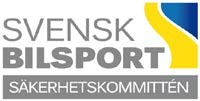 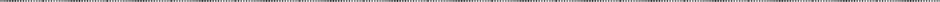 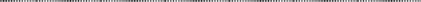 Tävlingens namn	Datum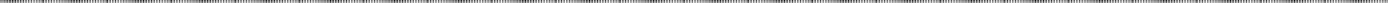 ArrangörUnderlagRC RAGrus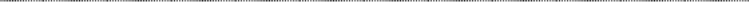 CKAsfaltDriftingSnö/IsÖvrigaStartnummer på olycksekipaget Förarklass på olycksekipaget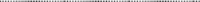 Räddningstjänsten/Ambulans	Larmad kl.	På plats kl.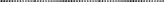 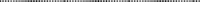 Var inträffade olyckan från starten (gäller RY,RC,FR)	Km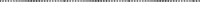 Uppskattad hastighet vid olyckstillfället?	Km/h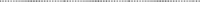 Tillkalldes polis?Kort redogörelse för olyckanNejJa	kl.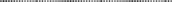 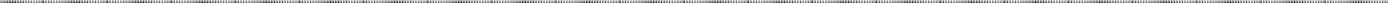 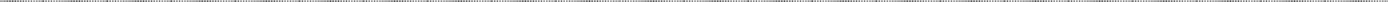 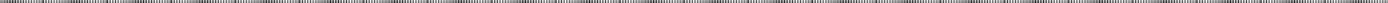 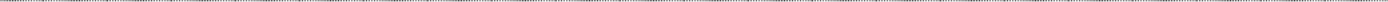 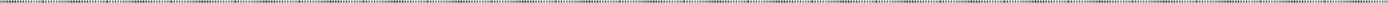 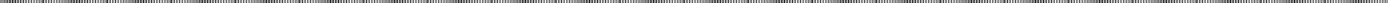 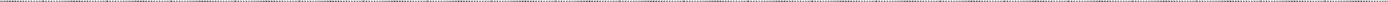 Fortsätt gärna under övrigt på sid 2Kort redogörelse för personskador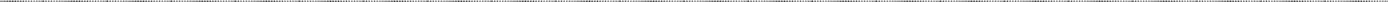 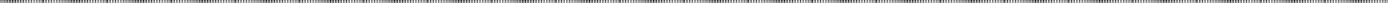 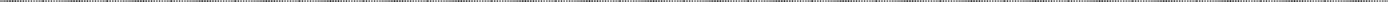 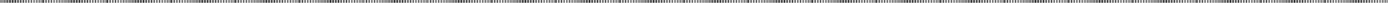 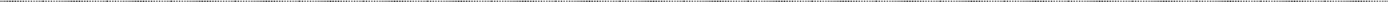 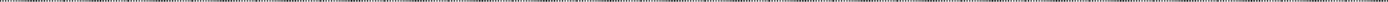 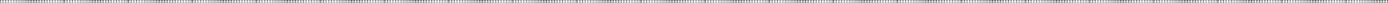 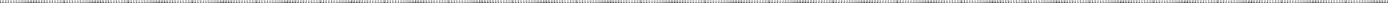 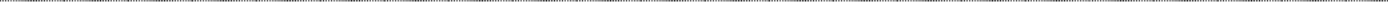 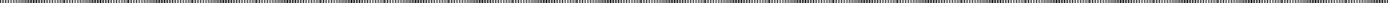 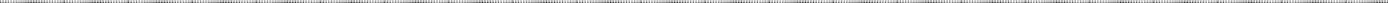 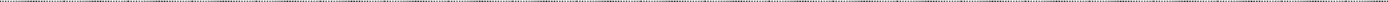 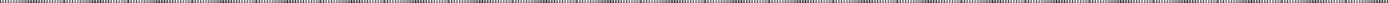 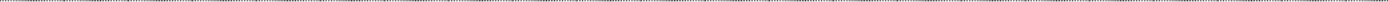 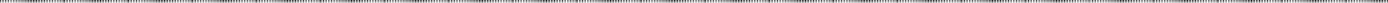 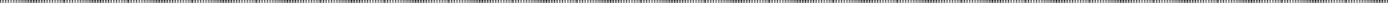 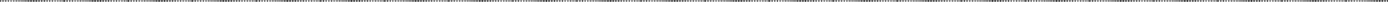 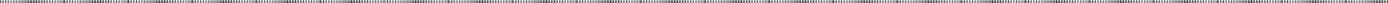 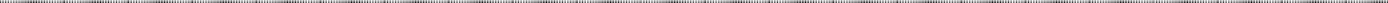 Skiss/Foto: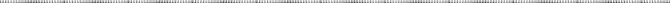 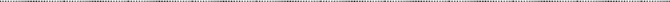 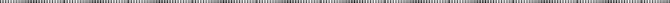 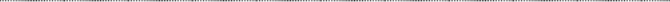 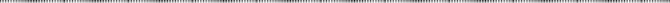 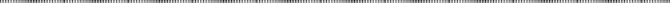 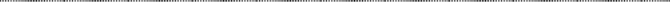 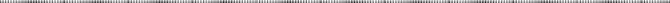 Bilagor:sk_incident_o_olycksrapport	2:2Uppgiftslämnare	Telefon2. TävlingenTyp av tävling	RY	FR	DR	KAFortsätt gärna under övrigt på sid 2sk_incident_o_olycksrapport	1:2	V.g. vänd5. TeknikBesiktades fordonet efter olyckan ?	Ja	NejVar hjälm skadad ?	Ja	Nej	Typ av hjälmVar bälten skadade ?	Ja	Nej	Typ av bälteVar stol skadad ?	Ja	Nej	Typ av stolVar buren skadad ?	Ja	NejAnvändes FHR-skydd ?	Ja	Nej	Typ av FHRKort redogörelse för skadan på fordonet6. ÖvrigtÖvrigt7. Instruktion	Tävlingsledningen ansvarar för att en Incident- och olycksrapport fylls i så komplett som möjligt vid varje tillfälledå ambulans tillkallats och fört personer till vårdinrättning.Incident- och olycksrapporten skickas till:SDF:s säkerhetsrådgivare som vidarebefordrar till berörda.